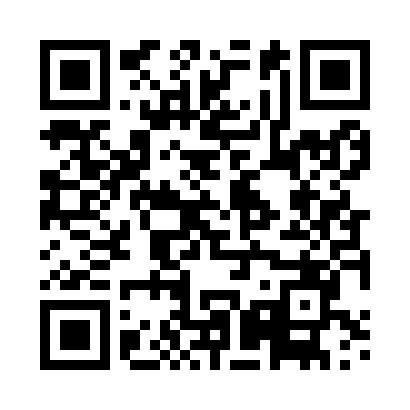 Prayer times for Ladredo, PortugalSat 1 Jun 2024 - Sun 30 Jun 2024High Latitude Method: Angle Based RulePrayer Calculation Method: Muslim World LeagueAsar Calculation Method: HanafiPrayer times provided by https://www.salahtimes.comDateDayFajrSunriseDhuhrAsrMaghribIsha1Sat3:556:011:316:449:0110:582Sun3:546:011:316:459:0210:593Mon3:546:001:316:459:0311:014Tue3:536:001:326:469:0411:025Wed3:526:001:326:469:0411:036Thu3:515:591:326:479:0511:047Fri3:515:591:326:479:0611:058Sat3:505:591:326:479:0611:059Sun3:505:591:336:489:0711:0610Mon3:495:581:336:489:0711:0711Tue3:495:581:336:499:0811:0812Wed3:485:581:336:499:0811:0913Thu3:485:581:336:499:0911:0914Fri3:485:581:346:509:0911:1015Sat3:485:581:346:509:0911:1016Sun3:485:581:346:509:1011:1117Mon3:475:581:346:509:1011:1118Tue3:485:581:346:519:1011:1219Wed3:485:591:356:519:1111:1220Thu3:485:591:356:519:1111:1221Fri3:485:591:356:519:1111:1222Sat3:485:591:356:529:1111:1323Sun3:496:001:366:529:1211:1324Mon3:496:001:366:529:1211:1325Tue3:496:001:366:529:1211:1326Wed3:506:011:366:529:1211:1227Thu3:506:011:366:529:1211:1228Fri3:516:011:376:529:1211:1229Sat3:526:021:376:529:1211:1230Sun3:536:021:376:529:1211:11